KUNTALA KUMARI SABAT WOMEN’S COLLEGE, BALASOREKUNTALA KUMARI SABAT WOMEN’S COLLEGE, BALASOREKUNTALA KUMARI SABAT WOMEN’S COLLEGE, BALASOREKUNTALA KUMARI SABAT WOMEN’S COLLEGE, BALASOREPRINCIPALSPRINCIPALSPRINCIPALSPRINCIPALSSINCE 1965SINCE 1965SINCE 1965SINCE 1965Sl. No.NAMEINCUMBENCYPHOTO01Smt. Sobha Roy01.10.1965 ----20.05.1969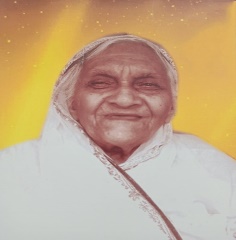 02Smt. Shantilata Behera21.05.1969 ---- 03.08.197303Smt Renu Ghosh04.08.1973 ----31.12.197904Smt. Sobha Roy01.01.1980 ---- 31.08.198105Smt. S. Mukherjee01.09.1981 ---- 25.10.198106Smt Sindhumati Devi26.10.1981 ---- 31.10.1988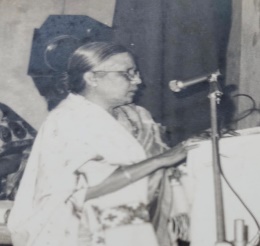 07Smt. Samaleswari Bardhan01.02.1988 ---- 01.11.1994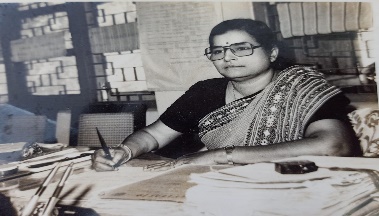 08Sri P.K. Mohapatra  01.05.1994 ---- 06.10.199409Smt. Ashoka Banerjee07.10.1994 ---- 03.08.199910Smt. Sobhabati Adhikari04.08.1999 ---- 31.08.2006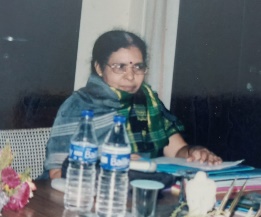 11Prof. P.K. Panigrahi01.09.2006 ---- 30.04.2007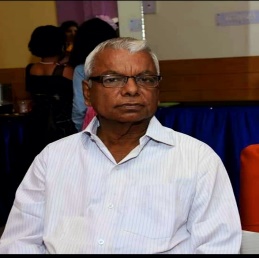 12Prof. B.C. Hota01.05.2007 ---- 16.12.2008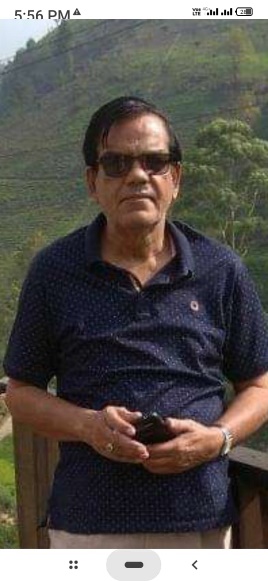 13Dr. J.R. Mishra17.12.2008 ---- 31.01.2011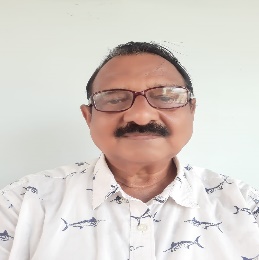 14Smt. Subasini Mahapatra01.02.2011 ---- 31.03.2012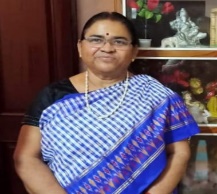 15Dr. R.C. Mishra01.04.2012 ---- 19.07.2012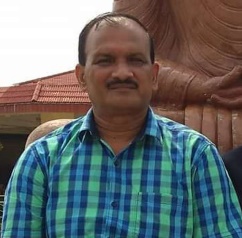 16Dr. S.N. Tripathy20.07.2012 ---- 30.04.2013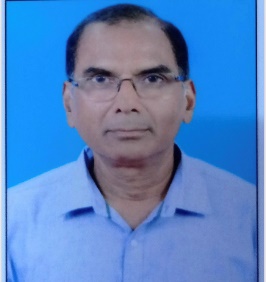 17Dr. R.C. Mishra01.05.2013 ---- 04.02.201418Dr. J.A. Begum05.02.2014 ---- 16.10.2014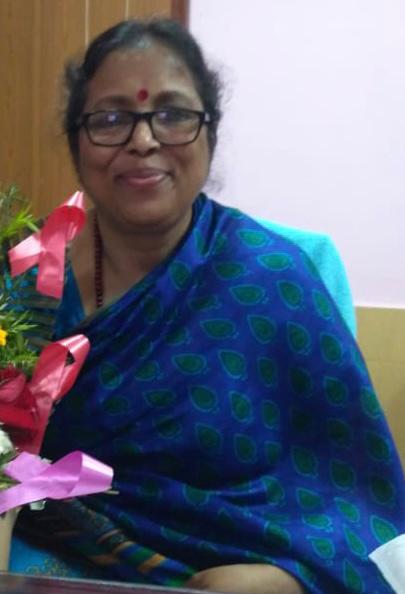 19Dr. Jayanti Pal17.10.2014 ---- 01.09.2017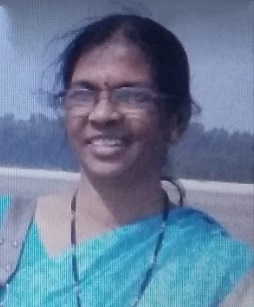 20Dr. Alhadini Dhir02.09.2017 ---- 31.01.2018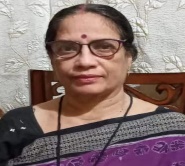 21Smt. Rashmirekha Pati 01.02.2018 ---- 31.07.2018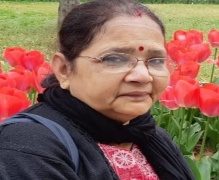 22Prof. Kailash Nath Swain01.08.2018 ---- 31.03.2019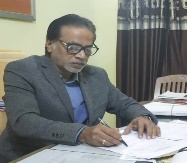 23PROF. SUSMITA MISHRA01.04.2019 ---- 31.01.2021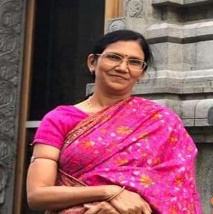 24DR. SUBRATA DEBANGANA01.02.2021 ----